ICPC Masters México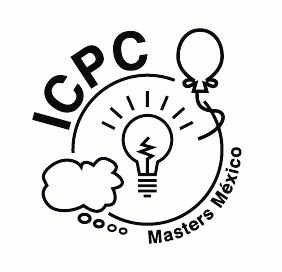 Formato de RegistroNombre del Equipo: ____________________________Representa a:			Institución Educativa.	Nombre: ____________________________(seleccionar uno)		Organización.	Nombre: ____________________________Concursante 1		Nombre y Apellidos (completo): __________________________________			Correo Electrónico: ______________________________________Finales Mundiales		Años: __________________________________________Finales Regionales		Años: __________________________________________Ciclos de Competencia		Años: __________________________________________Concursante 2		Nombre y Apellidos (completo): __________________________________			Correo Electrónico: ______________________________________Finales Mundiales		Años: __________________________________________Finales Regionales		Años: __________________________________________Ciclos de Competencia		Años: __________________________________________Concursante 3		Nombre y Apellidos (completo): __________________________________			Correo Electrónico: ______________________________________Finales Mundiales		Años: __________________________________________Finales Regionales		Años: __________________________________________Ciclos de Competencia		Años: __________________________________________Lugar desde donde competirá el equipo (país, estado): __________________________________Junto con el formato enviar:Foto del lugar desde donde competirán.Foto actual del equipo.Foto de los integrantes del equipo cuando fueron concursantes.CompromisoEl concurso ICPC Masters México se organiza, de forma general y en los puntos que aplique, bajo las reglas de los Concursos Regionales de Programación ICPC y tendrá lugar de manera online, para facilitar la participación de todos los ex ICPC de la región. La única restricción es que los tres (3) concursantes deberán competir desde el mismo lugar. Los integrantes del equipo se comprometen a respetar las reglas, sobre todo en lo relativo a la conducta a observar durante el mismo y evitando cualquier comportamiento no permitido en estos concursos.Nombre Completo y Firma Concursante 1: _____________________________________________Nombre Completo y Firma Concursante 2: _____________________________________________Nombre Completo y Firma Concursante 3: _____________________________________________